Памятка об использовании пиротехнических устройств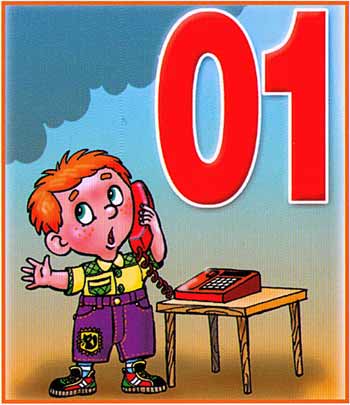 Что необходимо помнить при покупке:Пиротехнические изделия необходимо покупать в специализированных магазинах или отделах;Обязательно проверьте, не нарушена ли упаковка, не имеет ли повреждений само изделие (корпус, фитиль и т.п.)Обязательно ознакомьтесь с инструкцией (информация на русском языке, сертификат соответствия в наличии, установленный срок годности).При использовании пиротехнических изделий необходимо строго следовать инструкции по применению!Помните:Пиротехнические изделия нельзя хранить рядом с приборами отопления (батареи, газовые и электрические плиты и т.п.), не желательно носить огнеопасные изделия в карманах. В момент приведения в действие пиротехники, запускающий должен в считанные секунды отбежать на безопасное расстояние (минимум 10-15 метров). При запуске пиротехнического изделия, необходимо убедиться, что в радиусе, указанном в инструкции нет деревьев, домов, построек, соблюдать скорость и направление ветра.Знайте, если фитиль погас или прогорел, а фейерверк не начал действовать:Не подходите, чтобы убедиться, что на нём нет тлеющих частей;Следует выждать не менее 10 минут, чтобы убедиться, что не сработает неожиданно для вас;Ни в коем случае нельзя наклоняться над изделием, все действия, нужно совершать на расстоянии вытянутой руки.Запрещается:Производить запуск внутри помещений, с балконов, лоджий, вблизи жилых и хозяйственных построек;Запускать фейерверки, петарды, различные ракеты, взрывать хлопушки, поджигать бенгальские огни, дети и подростки должны только в присутствии взрослых.ГКУ ВО «1 отряд противопожарной службы»